입력 컨트롤 위젯입력 컨트롤 위젯은 사용자의 입력을 받아 동적 필터를 적용하는 위젯입니다. 입력 방식에 따라 날짜, 목록, 텍스트 입력 컨트롤 위젯으로 설정할 수 있습니다. 입력 컨트롤 위젯 생성에 대한 설명은 입력 컨트롤 위젯 생성을, 동적 필터 적용에 대한 설명은 동적 필터를 참조하세요.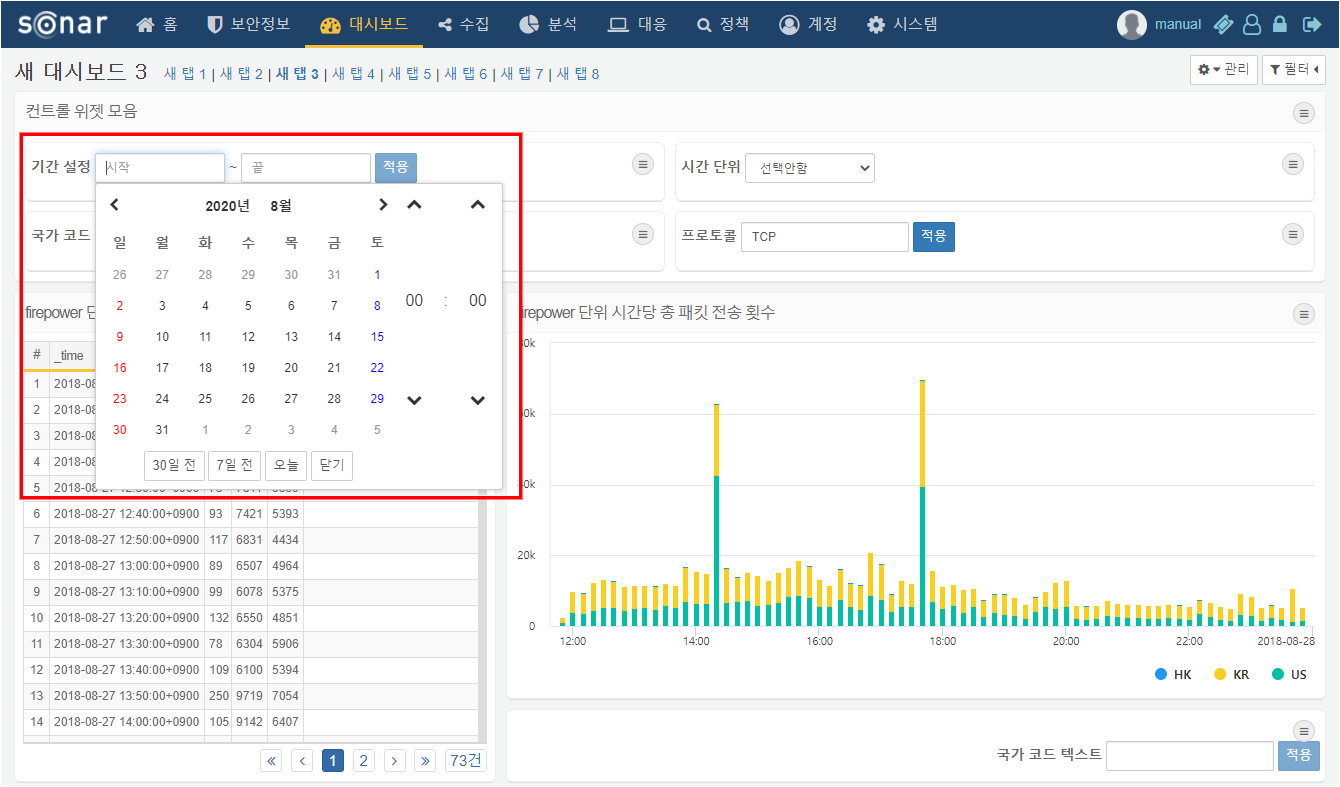 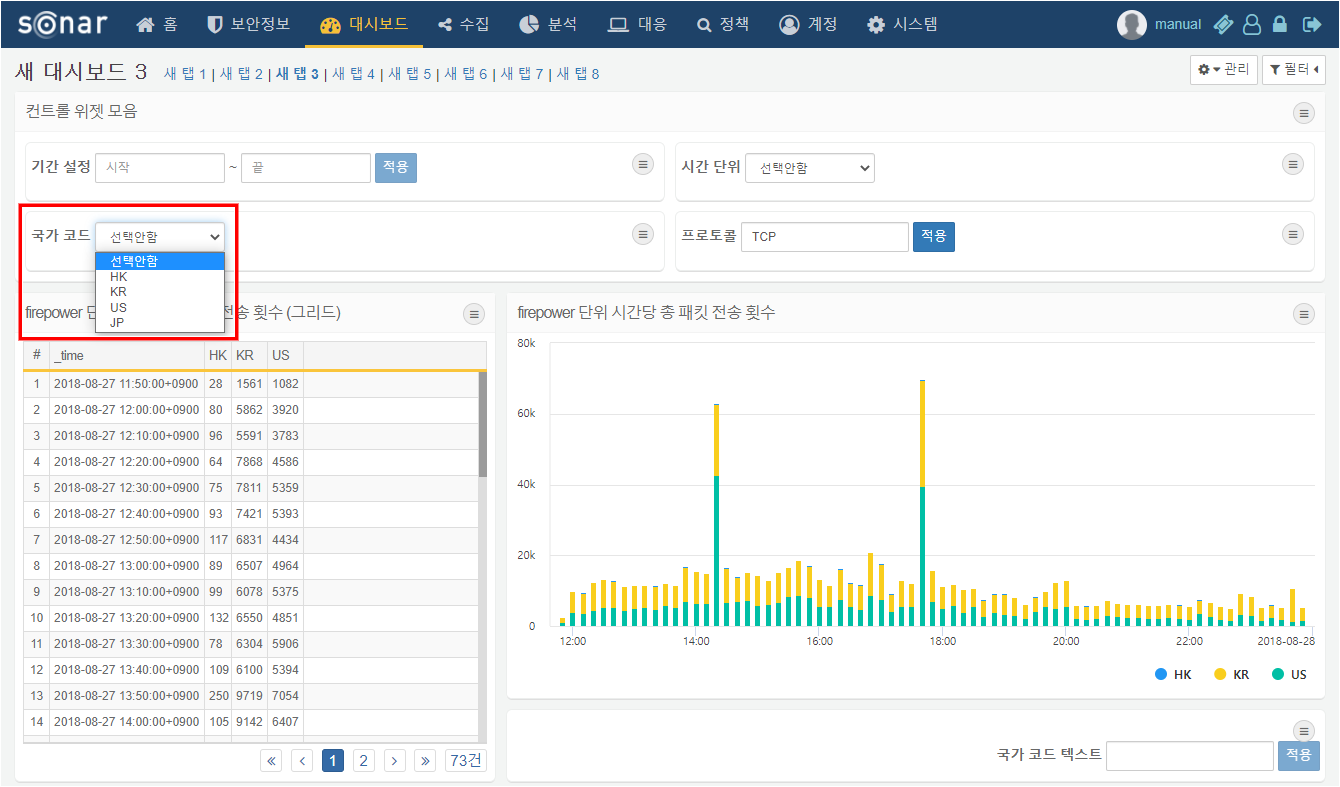 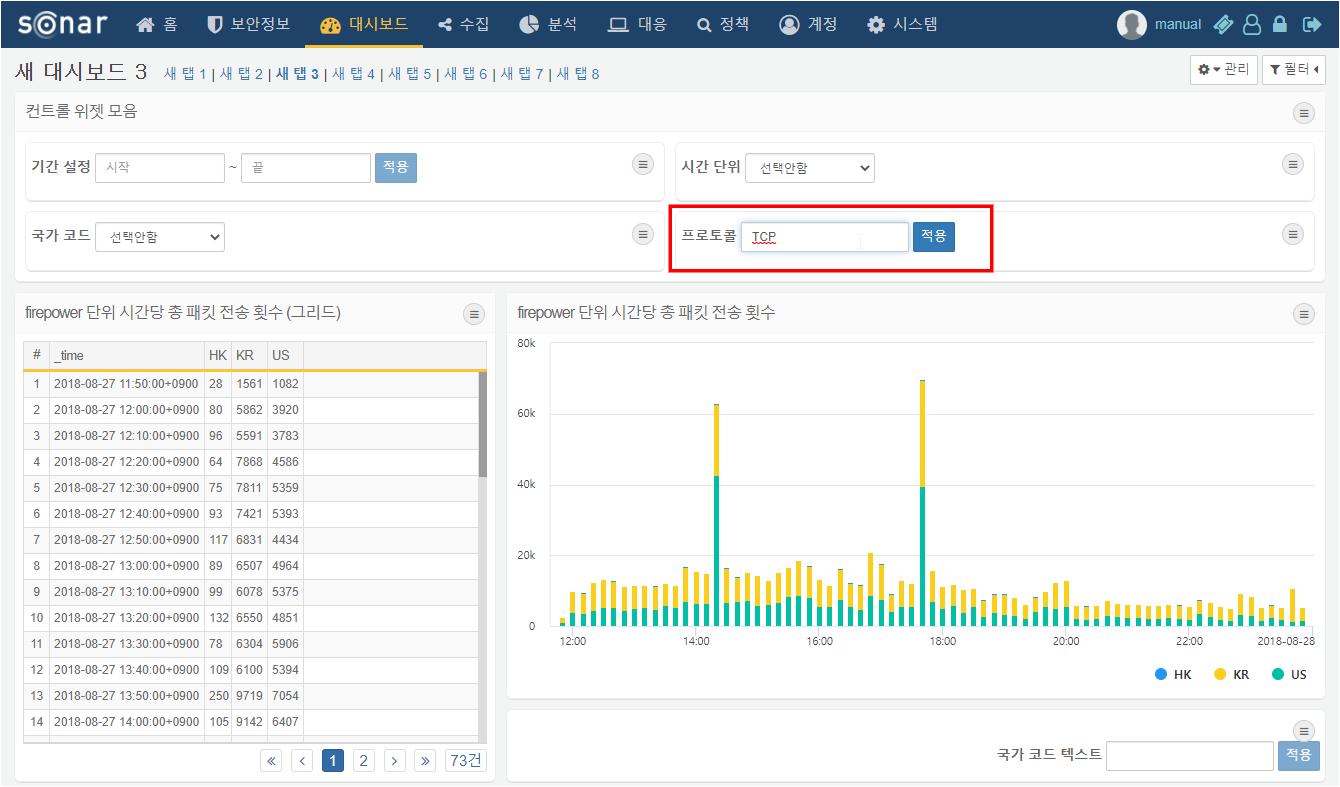 